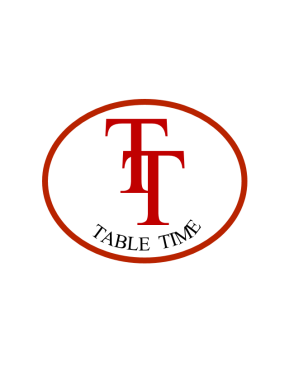 Table Time Chef Services, LLCwww.tabletimechefservices.comq(317) 752-4689Fishers Indiana and Surrounding AreasNew Client QuestionnaireDate: _____________ Client: ___________________________________________________ Address: _________________________________________________City: Zip: _________________________________________________Daytime Phone: ___________________________________________Evening Phone: ____________________________________________These questions allow Chef Goss the opportunity to learn more about your preferences, in order to tailor your service to fit your family needs. Please check your preferences.   Please Cross-out any individual items you do not want prepared. Add comments where appropriate. MEAT:  ___ Beef (steak/roasts/ground round)  ___Pork (chops/roasts/ribs/bacon/ham/ground, sausage)  ___Veal (stew/ground/scallops)  ___ Lamb (chops/stew/ground/roasts)  ___Meat and Pasta CasserolesComments: ___________________________________________________________________________ POULTRY:  ___ Chicken (breasts/thighs/ground/sausage)  ___Turkey (breasts/smoked/ground/sausage)  ___Duck (breast/thighs/Confit/Foie Gras)Comments: ___________________________________________________________________________FISH/SHELLFISH:  ___Fish (bass, tuna, halibut, catfish, swordfish, tilapia, cod, snapper, salmon-farmed or fresh)  ___ Shrimp ___Clams (no shell)  ___Scallops  ___Crab  ___LobsterComments: ___________________________________________________________________________SALADS: ___ Fresh Green Lettuces (Iceberg, romaine, spinach, escarole, red leaf, mixture, spinach, etc.)  ___Fruit (cranberries, blueberries, raspberries, mango, kiwi, raisins, currants, figs, prunes,          oranges, lemons, limes, etc.)  ___Pasta ___ Salads as a main dish? Comments: _____________________________________________________________________________  SALAD DRESSINGS:  ___Mayonnaise (based)  ___Ranch  ___Vinaigrette  ___French  ___Oil/vinegar  ___Red wine/vinegar   ___Thousand Island  ___ Other (identify): ___________________________________________________________________ Comments: ___________________________________________________________________________SOUPS:  ___ Creamed (name type): ______________________________________________________ ___Hot ___Cold ___Chunky ___With meat/poultry ___Soups as a main dish Comments____________________________________________________________________________ VEGETABLES: Please X-out those items you do not want prepared. Green (artichokes, brussel sprouts, eggplant, peas, green beans, broccoli, spinach, asparagus, peppers, avocado, boy choy, green onion, kale, cucumber, cabbage, escarole, swiss chard, celery) Yellow (corn, wax beans, squash, yellow bell peppers) Orange (Carrots)Red (red cabbage, beets, tomatoes, red bell peppers, sweet potatoes/yams) White (cauliflower, potatoes, water chestnuts, bean sprouts, mushrooms, leeks, jicama) Beans (black, ranch-style, pinto, kidney, lentils, garbanzo (chick peas) lima, fava, white, cannellini) Squash (baby squash, yellow, zucchini, acorn, spaghetti, butternut)Comments:____________________________________________________________________________GRAINS / PASTA:  ___ Rice – (white/brown)  ___Pasta (white, wheat, low-carb)  ___ Couscous  ___Orzo ___Quinoa ___Other (identify): ___________________________________________________________  BREADS:  ___Wheat  ___White  ___Cornbread  ___Muffins  ___Rolls (white or wheat, sour dough, etc.) ___Tortillas (corn / flour) Do you like to have bread or rolls served with your meals?  Comments:____________________________________________________________________________ SEASONINGS: Please X-out those items you do not want prepared. Dried/Fresh Herbs: Oregano, sage, rosemary, tarragon, fennel, cumin, cilantro, paprika, parsley, curry, chili powder, celery, mint, basil, bay leaves, thyme, dill, garlic powder, marjoram, saffron, turmeric, file gumboFresh: garlic, ginger Pepper: white, black or red pepper flakes, cayenne Salt: regular or kosher Other (identify): ______________________________________________________________________ Comments:____________________________________________________________________________ FATS/OILS: Please X-out those items you do not want prepared.___Butter ___ Oils (canola, vegetable, corn, sesame, flaxseed, sunflower, peanut)___Olive Oil (extra light, light, extra virgin) Comments: __________________________________________________________________________ MILK AND MILK PRODUCTS: ___Cheeses (Parmesan, cheddar, Swiss, fontina, asiago, ricotta, feta, mozzarella, mascarpone etc.) ___Milk (skim, 1%, 2%, whole) ___Yogurt (light / regular)  ___Sour cream (light/regular)  ___ Half and half/ Heavy creamComments: __________________________________________________________________________EGGS: ___Whole ___Yolks only ___Whites only ___Eggbeaters substitute Comments: ___________________________________________________________________________ OTHER: ___ Tofu (block, mashed)___Tempeh___Nuts (pecans, peanuts, pine, walnuts, almonds, cashews, macadamia, soy nuts etc.) Comments: _____________________________________________________________________________ List any vegetables or fruits you don’t ever want to see _________________________________________________________________________________List any other food dislikes _________________________________________________________________________________ Overall Diet by Choice: _____ Includes Red Meat (Beef, Veal,)  _____ Excludes Red Meat _____ Mostly Vegetarian (Includes Fish)  _____ Ovo-Lacto Vegetarian (Includes Dairy and Eggs)  _____ Vegan  _____ High Protein, Low Carbohydrate Please specify any medical conditions you have where diet is a serious factor (for example, diabetes, heart disease or other heart condition, high blood pressure): __________________________________________________________________________________ Which of the following closest describes your food style? (Mark all that apply with an X)___ Meat and Potatoes / Comfort Food (simple, classic) ___ Gourmet (upscale) ___ Spicy / Adventurous ___ Health Conscious (no special diet, but conscious of eating right) Rate your preference for spicy foods – bland / mild / moderate / very spicy What are your favorite dishes? ______________________________________________________________ Do you have any favorite recipes that I can prepare for you? ______________________________________ (Please make photocopies and attach to the back of the questionnaire.) Favorite Cuisines: Italian / Mexican / Indian / Asian, etc.__________________________________________ Would you like meals prepared that you would later cook on your grill or BBQ? ____________________**List any known food allergies, VERY IMPORTANT** __________________________________________________________________________________________________________________________________________________________________________If married, when is your anniversary? ________________________________________Family members (names/birthdays) _________________________________________________________________________________________________________________________________________________________________________________________________________________________________Additional Notes or Comments: ________________________________________________________________________________________________________________________________________________Thank you for completing this questionnaire. It will help ensure the best possible experience with my services.Chef Goss